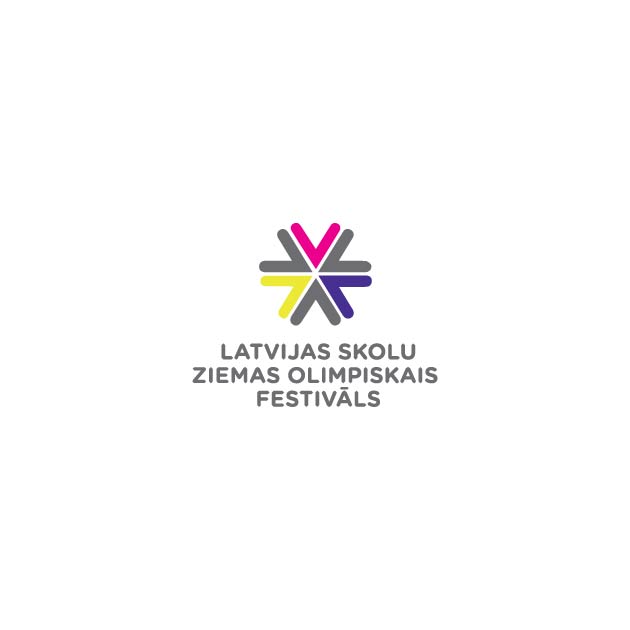 Hokejs 3x3 Jelgavas 4.vidusskolaTukuma Raiņa ģimnāzijaBabītes vidusskolaMālpils novada vidusskola5.-6. Rīgas Natālijas Draudziņas vidusskola5.-6. Rīgas Valda Zālīša sākumskola7.-8. Rīgas Centra Humanitārā vidusskola7.-8. Zaubes pamatskola9.-10. Ādažu Brīvā Valdorfa skola9.-10. Strenču novada vidusskola